T= Traditional 	H = Hybrid 	W = WebGraduation RequirementsTo be awarded an Associate degree at Joliet Junior College, each student must meet the following requirements:1. Satisfy all admission requirements. 2. Complete the courses required to earn the chosen degree. If the student is a transfer student with coursework taken elsewhere, he/she must complete a minimum of 15 credit hours applicable to the degree at Joliet Junior College. Proficiency test, CLEP and Advanced Placement do not meet this requirement. 3. Earn a cumulative grade point average of at least 2.0. 4. Discharge all financial obligations to the college; have no restrictions. 5. File an application for graduation (An application should be filed at the time of registration for student’s anticipated last semester). 6. Have on file in the Graduation office by the graduation filing date all transcripts from other colleges/universities that are to be evaluated for credit, to be applied toward a degree. A delay in the process may result in a later graduation date.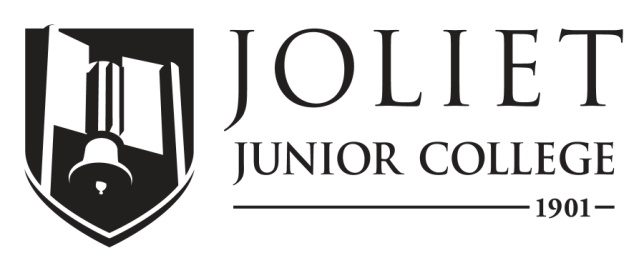 2020-2021 Completion GuideConstruction Preparation Level I, CCO, TE339ICCB Approved Total Program Hours:  15Date: September 1, 2019The following schedule is based on full-time enrollment.  Students planni ng to transfer to a senior institution should check with that institution for specific transfer requirements.Program PrerequisitesFirst SemesterFirst SemesterFirst SemesterFirst SemesterFirst SemesterFirst SemesterFirst SemesterCourseTitleCredit HoursMode of DeliveryPrerequisitesTerms offeredNotesCM 100or AEC 100CM 100 Intro to Construction ManagementORor AEC 100 Construction Fundamentals2T, HFL, SPOPS 111OSHA 10 Hour Construction Safety1TFLTMAT 107Technical Mathematics I3TAppropriate placement score or minimum grade "C" in MATH 090.FL, SPAEC 107Blueprint Reading for Non AEC Majors2TFLTotal Semester Hours8Second SemesterSecond SemesterSecond SemesterSecond SemesterSecond SemesterSecond SemesterSecond SemesterCourseTitleCredit HoursMode of DeliveryPrerequisitesTerms offeredNotesAEC 112Introduction to Construction Careers3TVariesEGR 100Introduction to Engineering Graphics1TVariesAEC 130ORAEC 291ORHPR 101Construction Site VisitsORConstruction Career DevelopmentORFitness Center211TTTVariesSPALLGEN EDVARIES2VariesTotal Semester Hours7For more information:Department ChairpersonProgram CoordinatorProgram AdvisorFor more information:Name: Jeff BradfordName: Laura CotnerName: Maria RafacFor more information:E-mail: jbradford@jjc.eduE-mail: lcotner@jjc.eduE-mail: mrafac@jjc.eduFor more information:Phone: 815.280.2403Phone: 815-280-2467Phone: 815-280-2546